S – s – S – s – S – s – S – sLernwörter: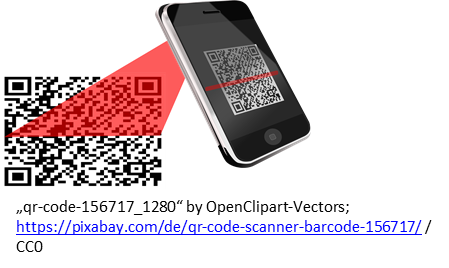 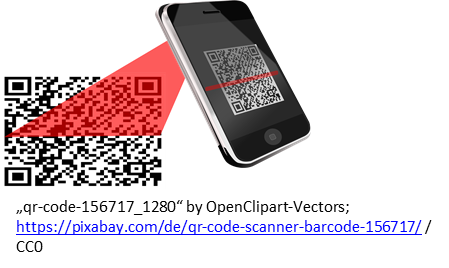 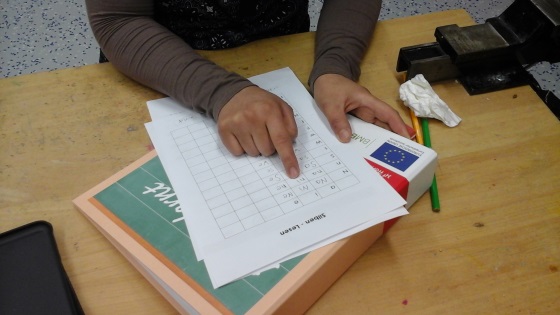 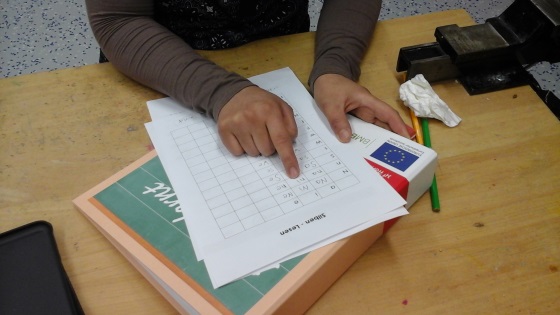 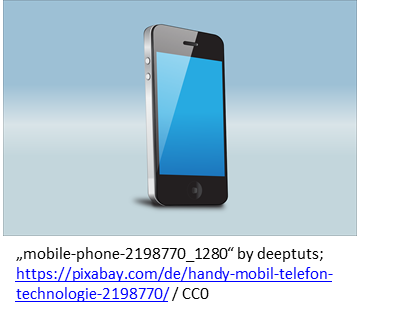 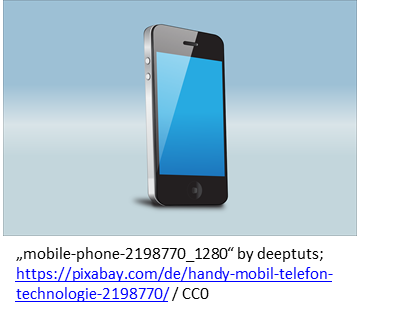 